Publicado en Madrid el 22/01/2024 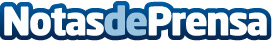 Gana Energía: cifra récord de 250.000 clientes en 2023 y previsión de un millón a medio plazo La compañía, que ha duplicado su facturación respecto a 2022, cierra 2023 duplicando también su cartera de clientes, y amplía su plantilla, que se sitúa en 150 trabajadores. Además, finaliza el año con una red de colaboradores un 72% más amplia respecto a 2022Datos de contacto:Irati MiguelGana Energía913022860Nota de prensa publicada en: https://www.notasdeprensa.es/gana-energia-cifra-record-de-250-000-clientes Categorias: Nacional Finanzas Sector Energético Actualidad Empresarial http://www.notasdeprensa.es